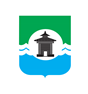 30.06.2021 года № 203РОССИЙСКАЯ ФЕДЕРАЦИЯИРКУТСКАЯ ОБЛАСТЬДУМА БРАТСКОГО РАЙОНАРЕШЕНИЕОб утверждении перечня имущества, находящегося в муниципальной собственности Кежемского муниципального образования Братского районаИркутской области и подлежащего передаче в муниципальную собственность муниципального образования «Братский район»В соответствии со статьями 14, 15, 50 Федерального Закона от 06 октября 2003 года  № 131-ФЗ «Об общих принципах организации местного самоуправления в Российской Федерации», частью 11.1 статьи 154 Федерального закона от 22 августа 2004 года  № 122-ФЗ  «О внесении изменений в законодательные акты Российской Федерации и признании утратившими силу некоторых законодательных актов Российской Федерации в связи с принятием Федеральных законов «О внесении изменений и дополнений в Федеральный закон «Об общих принципах организации законодательных (представительных) и исполнительных органов государственной власти субъектов Российской Федерации» и «Об общих принципах организации местного самоуправления в Российской Федерации», Законом Иркутской области от 16 мая 2008 года № 14-оз «Об отдельных вопросах разграничения имущества, находящегося в муниципальной собственности, между муниципальными образованиями Иркутской области», рассмотрев решение Думы Кежемского сельского поселения от  30 апреля 2021 года № 132 «Об утверждении перечня имущества, находящегося в муниципальной собственности Кежемского муниципального образования Братского района Иркутской области и подлежащего передаче в муниципальную собственность муниципального образования  «Братский район»,  руководствуясь Положением о порядке управления и распоряжения имуществом, находящимся в муниципальной собственности муниципального образования «Братский район», утвержденным решением Думы Братского района от 27 ноября 2013 года № 248, статьями 30, 46 Устава муниципального образования «Братский район», Дума Братского районаРЕШИЛА:1. Утвердить перечень имущества, находящегося в муниципальной собственности Кежемского муниципального образования Братского района Иркутской области и подлежащего передаче в муниципальную собственность муниципального образования «Братский район», согласно приложению.2. Настоящее решение подлежит официальному опубликованию в газете «Братский район» и размещению на официальном сайте администрации муниципального образования «Братский район» - www.bratsk-raion.ru.3. Контроль за исполнением настоящего решения возложить на постоянную депутатскую комиссию по жилищно-коммунальному хозяйству, промышленности и сельскому хозяйству Думы Братского района.Председатель Думы Братского района __________________С.В. КоротченкоПредседатель Думы Братского района __________________С.В. КоротченкоПредседатель Думы Братского района __________________С.В. КоротченкоМэр Братского района _________________А.С. ДубровинПриложениек решению Думы Братского районаот 30.06.2021 года № 203ПЕРЕЧЕНЬимущества, находящегося в муниципальной собственности Кежемского муниципального образования Братского района Иркутской области и подлежащего передаче в муниципальную собственность муниципального образования "Братский район"Раздел 1. Муниципальные учрежденияРаздел 2. Недвижимое имуществоРаздел 3. Движимое имуществоПриложениек решению Думы Братского районаот 30.06.2021 года № 203ПЕРЕЧЕНЬимущества, находящегося в муниципальной собственности Кежемского муниципального образования Братского района Иркутской области и подлежащего передаче в муниципальную собственность муниципального образования "Братский район"Раздел 1. Муниципальные учрежденияРаздел 2. Недвижимое имуществоРаздел 3. Движимое имуществоПриложениек решению Думы Братского районаот 30.06.2021 года № 203ПЕРЕЧЕНЬимущества, находящегося в муниципальной собственности Кежемского муниципального образования Братского района Иркутской области и подлежащего передаче в муниципальную собственность муниципального образования "Братский район"Раздел 1. Муниципальные учрежденияРаздел 2. Недвижимое имуществоРаздел 3. Движимое имуществоПриложениек решению Думы Братского районаот 30.06.2021 года № 203ПЕРЕЧЕНЬимущества, находящегося в муниципальной собственности Кежемского муниципального образования Братского района Иркутской области и подлежащего передаче в муниципальную собственность муниципального образования "Братский район"Раздел 1. Муниципальные учрежденияРаздел 2. Недвижимое имуществоРаздел 3. Движимое имущество№ п/пНаименованиеИндивидуализирующие признакиИндивидуализирующие признаки12331Сооружение - водовод круглосуточного действияРН 24481 дата выпуска - 01.01.1962, балансовая стоимость - 513001,0 руб., местонахождение: пос. КежемскийРН 24481 дата выпуска - 01.01.1962, балансовая стоимость - 513001,0 руб., местонахождение: пос. Кежемский2Насос марки "КМ50-32-125 2,2 КВТ,3000"РН 24002 дата выпуска - 01.01.2010, балансовая стоимость - 19000,0 руб., местонахождение: пос. Кежемский, ул.Октябрьская, 17ВРН 24002 дата выпуска - 01.01.2010, балансовая стоимость - 19000,0 руб., местонахождение: пос. Кежемский, ул.Октябрьская, 17В3Насос КМ 50-32-125 2,2 квт.3000РН 24438 дата выпуска - 01.01.2002, балансовая стоимость - 22000,0 руб., местонахождение: пос. Кежемский, Октябрьская 17ВРН 24438 дата выпуска - 01.01.2002, балансовая стоимость - 22000,0 руб., местонахождение: пос. Кежемский, Октябрьская 17В4Насос КМ 80-65-160 7,5 квт.3000РН 24440 дата выпуска - 01.01.2013, балансовая стоимость - 31000,0 руб., местонахождение: пос.Кежемский, ул.Первомайская, 18БРН 24440 дата выпуска - 01.01.2013, балансовая стоимость - 31000,0 руб., местонахождение: пос.Кежемский, ул.Первомайская, 18Б5Котел КВр-0,63-95КД рама ТФГ 30РН 24003 дата выпуска - 14.12.2011, балансовая стоимость - 350000,0 руб., местонахождение: пос.Кежемский, ул.Первомайская, 18БРН 24003 дата выпуска - 14.12.2011, балансовая стоимость - 350000,0 руб., местонахождение: пос.Кежемский, ул.Первомайская, 18Б6Дымосос ДН № 3,5 Пр. 3/1500РН 28161 дата выпуска - 14.08.2014, балансовая стоимость - 22180,50 руб., местонахождение: пос.Кежемский, ул.Первомайская, 18БРН 28161 дата выпуска - 14.08.2014, балансовая стоимость - 22180,50 руб., местонахождение: пос.Кежемский, ул.Первомайская, 18Б7ЧВ-УП-14 Автоматизированная одноразборная колонка, карты,без платежной системы)РН 49208 дата выпуска - 25.06.2020, балансовая стоимость - 70000,0 руб., местонахождение: пос.Кежемский, ул.Первомайская, 9РН 49208 дата выпуска - 25.06.2020, балансовая стоимость - 70000,0 руб., местонахождение: пос.Кежемский, ул.Первомайская, 98ЧВ-УП-14 (Автоматизированная одноразборная колонка, карты,без платежной системы)РН 49209 дата выпуска - 25.06.2020, балансовая стоимость - 70000,0 руб., местонахождение: пос.Кежемский, ул.Первомайская, 9РН 49209 дата выпуска - 25.06.2020, балансовая стоимость - 70000,0 руб., местонахождение: пос.Кежемский, ул.Первомайская, 9